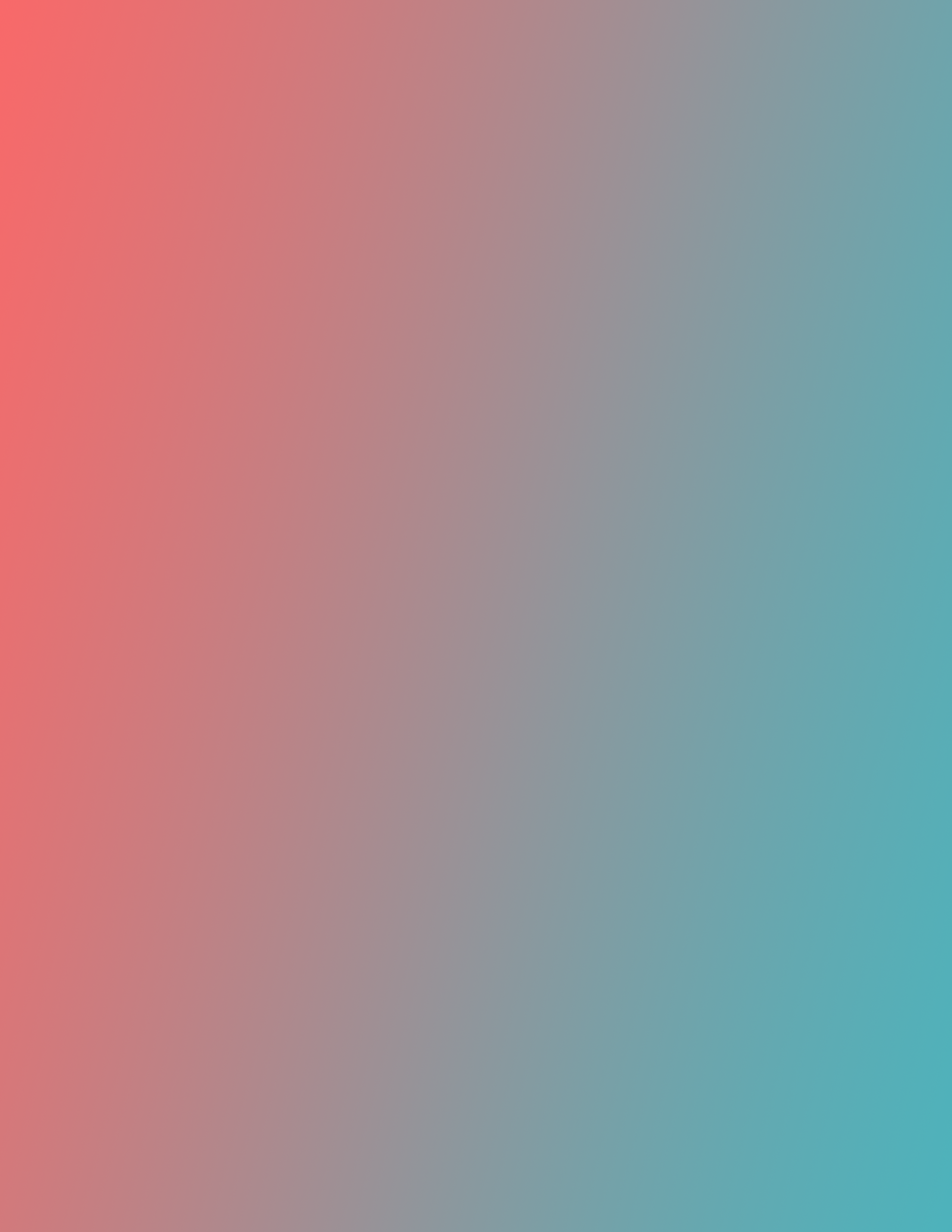 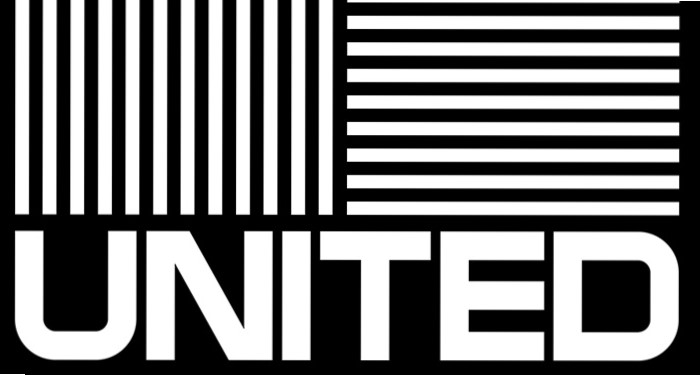 SEPTEMBERSEPTEMBERSEPTEMBERSEPTEMBERSEPTEMBERSEPTEMBERSEPTEMBER123456789101112131415161718192021222330242526272829OCTOBEROCTOBEROCTOBEROCTOBEROCTOBEROCTOBEROCTOBER12345678910111213141516171819202122232425262728293031NOVEMBERNOVEMBERNOVEMBERNOVEMBERNOVEMBERNOVEMBERNOVEMBER123456789101112131415161718192021222324252627282930DECEMBERDECEMBERDECEMBERDECEMBERDECEMBERDECEMBERDECEMBER12345678910111213141516171819202122233024312526272829